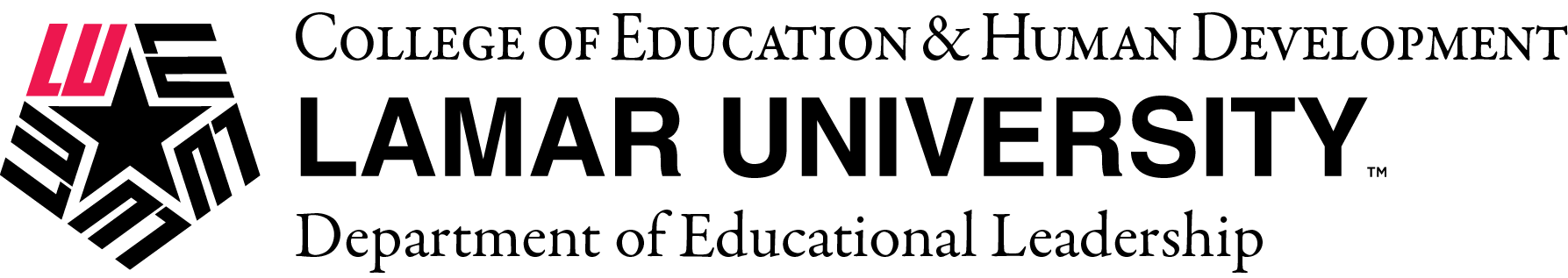 SCHEDULE for DOCTORAL DISSERTATION ORAL DEFENSE Doctor of Education in Educational LeadershipName:     		Student ID:  Title of Dissertation: (Attach copy of 1-page dissertation abstract)Date: 		Day of Week: Time of Oral Defense: Location of Defense:      	Education Building Room 206CRequired Signatures:Co-chair:					 Committee Member:_____________________________________  Committee Member:				  Director, Doctoral Program			   Date:			Chair, Educational Leadership			Dean, College of Education			Dean, College of Graduate Studies:			   Date:			